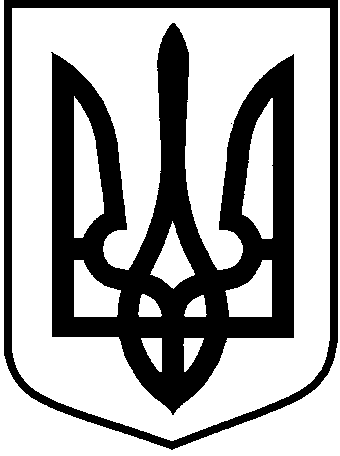 ЛОЦКИНСЬКА сільська рада Баштанського району   Миколаївської областірішенняПро затвердження  структури  таштатного розпису  виконавчого апарату Лоцкинської сільської ради на 2019 рік     Відповідно до пункту 5  частини  першої  статті  26, пункту 6  частини четвертої статті 42 Закону  України «Про  місцеве  самоврядування  в Україні»  від 21 травня 1997 року №280/97-ВР,  Постанови Кабінету Міністрів України від 09.03.2006 року №268 «Про упорядкування  структури та умов оплати праці працівників апарату органів виконавчої влади, органів прокуратури, судів та інших органів» із змінами і доповненнями, наказу Міністерства  праці України  від  02 жовтня 1996  року  №  77 «Про  умови  оплати  праці  робітників,  зайнятих  обслуговуванням  органів  виконавчої  влади,  місцевого  самоврядування  та  їх  виконавчих  органів,  органів  прокуратури,  судів  та  інших  органів» із змінами і доповненнями, сільська  радаВИРІШИЛА:    Затвердити  структуру виконавчих органів  Лоцкинської сільської ради (Додаток 1).Затвердити  штатний розпис чисельність працівників апарату сільської ради на 2019 рік в кількості 9,5  штатних одиниць (Додаток 2).Дана структура і штатна чисельність апарату Лоцкинської сільської        ради та її виконавчих органів, при необхідності може змінюватись сільською радою за поданням сільського голови. Сільський голова           	             Л.М. Кузьміна	                                        Додаток  1                                                                                          до рішення сільської ради                                                                                          від 16 липня 2019  №10 Структура та  чисельність  виконавчого  апарату  Лоцкинської  сільської  радиІнспектор сільської ради					           	Р.М. Романишина                                        Додаток  2                                                                                          до рішення сільської ради                                                                                            від 16 липня 2019  №10 Схема  посадових  окладівкерівних  працівників  та  працівників  виконавчого  апарату Лоцкинської  сільської  ради  Головний  бухгалтер  сільської  ради                       	             І.В.Франчук 16 липня 2019 року № 10     с. Лоцкине   І сесія сьомого скликання П О С А Д АКількість штатних посадКількість штатних посад                            Виконавчий апарат сільської радиСільський  голова11Секретар  сільської  ради11Головний  бухгалтер сільської  ради11Діловод  сільської  ради11Інспектор сільської ради55Прибиральник  службових приміщень0,50,5  Всього:                9,5№п/пП О С А Д АКількістьштатних посадМісячний посадовий оклад,   (грн.)№п/пП О С А Д АКількістьштатних посад16.07.2019 р.1.Сільський  голова195002.Секретар  сільської  ради185003.Головний  бухгалтер  сільської  ради163004.Діловод  сільської  ради130005.Інспектор сільської ради5167506.Прибиральник  службових приміщень0,51175.50  Всього:  Всього:  9,5